Na temelju članka 13. Zakona o sprječavanju pranja novca i financiranja terorizma (Narodne novine, broj 108/17) direktor trgovačkog društva NEKRETNINE  d.o.o., Zagreb donosi sljedeće:politike, kontrole i postupKE za smanjivanje i učinkovito upravljanje rizikom od pranja novca i financiranja terorizmaOpće odredbeČlanak 1.Ovim se Politikama, kontrolama i postupcima za smanjivanje i učinkovito upravljanje rizikom od pranja novca i financiranja terorizma (dalje u tekstu: Dokument) propisuju mjere, radnje i postupci koje obveznik u svojem redovitom poslovanju ili dijelu poslovanja poduzima radi sprječavanja pranja novca i financiranja terorizma. Ovaj Dokument usklađen je s odredbama Zakona o sprječavanju pranja novca i financiranja terorizma (Narodne novine, broj 108/17, dalje u tekstu Zakon, ZSPNFT).Sukladno ovom dokumentu dužni su postupati svi zaposlenici obveznika koji rade na poslovima vezanim za SPNFT. Temeljni pojmoviČlanak 2.Temeljni pojmovi u smislu ovog Dokumenta imaju sljedeće značenje:Zakon – podrazumijeva važeći Zakon o sprječavanju pranja novca i financiranja terorizma, objavljen u Narodnim novinama, broj 108/17;Obveznik – podrazumijeva trgovačko društvo NEKRETNINE d.o.o. čija je temeljna djelatnost posredovanje u prometu nekretninama, u smislu odredbe članka 9. stavak 2. točka 17.j)  Zakona.Pranje novca – 1) zamjena ili prijenos imovine, kada se zna da je ta imovina stečena kriminalnom aktivnošću ili sudjelovanjem u takvoj aktivnosti, u svrhu skrivanja ili prikrivanja nezakonitoga podrijetla imovine ili pomaganja bilo kojoj osobi koja je uključena u počinjenje takve aktivnosti u izbjegavanju pravnih posljedica djelovanja te osobe; 2) skrivanje ili prikrivanje prave prirode, izvora, lokacije, raspolaganja, kretanja, prava povezanih s vlasništvom ili vlasništva imovine, kada se zna da je ta imovina stečena kriminalnom aktivnošću ili sudjelovanjem u takvoj aktivnosti; 3) stjecanje, posjedovanje ili korištenje imovine ako se zna, u vrijeme primitka, da je ta imovina stečena kriminalnom aktivnošću ili sudjelovanjem u takvoj aktivnosti ili 4) sudjelovanje u počinjenju, udruživanje radi počinjenja, pokušaj počinjenja i pomaganja u počinjenju, poticanje, savjetovanje i olakšavanje ostvarenja bilo koje od aktivnosti navedene u točkama 1), 2) i 3).Financiranje terorizma – osiguravanje ili prikupljanje sredstava, odnosno pokušaj osiguravanja ili prikupljanja sredstava, zakonitih ili nezakonitih, na bilo koji način, izravno ili neizravno, s namjerom da se upotrijebe ili sa znanjem da će biti upotrijebljena, u cijelosti ili dijelom, za počinjenje terorističkoga kaznenog djela, od strane terorista ili terorističke organizacije;Imovina – jest imovina svake vrste, bilo fizička ili ne, pokretna ili nepokretna, materijalna ili nematerijalna i pravni dokumenti ili instrumenti u bilo kojem obliku, uključujući elektronički ili digitalni, kojima se dokazuje vlasništvo nad imovinom ili udio u imovini te vrste;Sredstva – podrazumijevaju financijska sredstva i koristi bilo koje vrste uključujući gotovinu, čekove, novčana potraživanja, mjenice, novčane doznake i druga sredstva plaćanja, kredite, akreditive i dr.;Poslovni odnos – poslovni i svaki drugi ugovorni odnos koji stranka uspostavi kod obveznika, povezan je s obavljanjem temeljne djelatnosti obveznika i trajnijeg je karaktera; u načelnom smislu smatra se da obveznik sa svojim strankama u obavljanju temeljne djelatnosti – posredovanja u prometu nekretninama uspostavlja poslovni odnos trajnijeg karaktera; smatra se da je poslovni odnos uspostavljen ako je došlo do realizacije kupnje i/ili prodaje nekretnine uz posredovanje obveznika; Stranka – fizička ili pravna osoba  koja kod obveznika uspostavlja poslovni odnos radi prodaje ili kupnje nekretnine;Transakcija – svaki primitak, izdatak, prijenos s računa na račun, zamjena, čuvanje, raspolaganje i drugo postupanje s novcem ili drugom imovinom kod obveznika;Povremena transakcija -  transakcija koja se ne obavlja u okviru uspostavljenoga poslovnog odnosa,Gotovina - novčanice i kovani novac koji su u optjecaju kao zakonsko sredstvo plaćanja,Gotovinska transakcija – svaka transakcija pri kojoj obveznik od stranke primi gotov novac, odnosno stranci preda gotov novac u posjedovanje i na raspolaganje; Sumnjiva transakcija – svaka pokušana ili izvršena transakcija za koju obveznik procijeni da u vezi s njom ili s osobom koja obavlja transakciju postoje razlozi za sumnju na pranje novca ili financiranje terorizma, odnosno da transakcija uključuje sredstva proizašla iz nezakonitih aktivnosti; Stvarni vlasnik – svaka fizička osoba (osobe) koja je konačni vlasnik stranke ili kontrolira stranku ili na drugi način njome upravlja, i/ili fizička osoba (osobe) u čije ime se provodi transakcija, uključujući onu fizičku osobu (osobe) koje izvršavaju krajnju učinkovitu kontrolu nad pravnom osobom ili pravnim uređenjem;Identifikacija stranke – postupak koji uključuje utvrđivanje stvarnog identiteta stranke na temelju vjerodostojnih, neovisnih i pouzdanih izvora, prije svega osobnih dokumenata;Politički izložena osoba – sve fizičke osobe iz zemlje i inozemstva koje djeluju ili su u posljednjoj godini (ili dulje) djelovale na istaknutoj javnoj dužnosti, uključujući i članove njihove uže obitelji ili osobe za koje je poznato da su bliski suradnici takvih osoba;Rizik pranja novca i financiranja terorizma – podrazumijeva rizik da će stranka zlouporabiti financijski sustav za pranje novca ili financiranje terorizma, odnosno da će neki poslovni odnos, transakcija ili proizvod biti posredno ili neposredno upotrijebljeni za pranje novca ili financiranje terorizma; Organizacijski ustroj obveznikaČlanak 3.Obveznik NEKRETNINE d.o.o. ustrojen je kao društvo s ograničenom odgovornošću 2001. godine. Temeljna djelatnost obveznika je posredovnje u prometu nekretninama, uz posredovanje u najmu nekretnina za koju djelatnost nije obveznik. Obveznik zapošljava 6 djelatnika, od kojih na poslovima vezanim za SPNFT rade 4 djelatnika. Poslovi posredovanja u prometu nekretnina obavljaju se iz poslovnog sjedišta tvrtke u Zagrebu, na području cijele Hrvatske i šire, putem Interneta, odnosno vlastite web stranice. Tvrtka je osnovana domaćim kapitalom i nema poslovnih jedinica ili povezanih društava u inozemstvu.Ovlaštena osobaČlanak 4.Sukladno odredbama članka 68. Zakona, obveznik imenuje ovlaštenu osobu za sprječavanje pranja novca i financiranja terorizma, te jednog zamjenika. U slučaju povećanja opsega poslovanja moguće je imenovati i veći broj zamjenika ovlaštene osobe. Ovlaštena osoba i zamjenik ovlaštene osobe dužni su, sukladno odredbama članka 69. ZSPNFT, sljedeće: 1) pravilno i pravodobno dostavljati podatke i informacije UZSPN u skladu sa Zakonom i na temelju njega donesenim podzakonskim aktima, 2) provesti nalog UZSPN iz članaka 117. i 119. Zakona, 3) pratiti usklađenost poslovanja obveznika s odredbama ZSPNFT i na temelju njega donesenih podzakonskih akata te davati upravi preporuke za poboljšanje sustava SPNFT, 4) koordinirati aktivnosti obveznika u području SPNFT, 5) sudjelovati u uspostavljanju i razvoju informacijske potpore za provođenje aktivnosti na području SPNFT kod obveznika, 6) pri uvođenju novoga proizvoda ili kanala dostave i novih tehnologija sudjelovati u procjeni rizika radi utvrđivanja i procjene kako navedeni čimbenici utječu na izloženost obveznika riziku od PNFT i 7) provoditi stručno osposobljavanje i izobrazbu zaposlenika obveznika u području SPNFT.Za ovlaštenu osobu imenuje se (ime i prezime, OIB), a za zamjenika (ime i prezime, OIB).Analiza rizika od pranja novca i financiranja terorizma (samoprocjena)Članak 5.Odredbama članka 12. Zakona, propisana je obveza obveznika da izradi analizu rizika od PNFT (samoprocjenu) kako bi prepoznao, procijenio, razumio i smanjio rizike od PNFT, uzimajući u obzir čimbenike rizika koji se odnose na: a) stranke, b) države ili geografska područja, c) proizvode, usluge ili transakcije i kanale dostave.Navedena analiza rizika mora biti razmjerna veličini, vrsti, opsegu i složenosti poslovanja obveznika, ažurna i spremna za dostavu nadležnom nadzornom tijelu iz članka 82. ZSPNFT – Financijskom inspektoratu RH, na njegov zahtjev. U ovoj samoprocjeni obveznik kao ključni čimbenik uzima u obzir rezultate nacionalne i nadnacionalne procjene rizika.Obveznik će, prije svih bitnih promjena u poslovnim procesima i poslovnoj praksi koje mogu utjecati na mjere koje se poduzimaju radi SPNFT te pri uvođenju novoga proizvoda, eksternalizirane aktivnosti ili kanala dostave, kao i kod uvođenja novih tehnologija za postojeće i nove proizvode, provesti procjenu rizika radi utvrđivanja i procjene kako navedene promjene utječu na izloženost riziku od PNFT te poduzeti primjerene mjere za smanjenje rizika i učinkovito upravljanje tim rizikom.Sukladno gore navedenom, obveznik konstatira da je Nacionalnom procjenom rizika iz 2015. djelatnost posredovanja u prometu nekretnina procijenjena kao srednje rizična uz srednju ranjivost na PNFT prije provođenja kontrolnih mjera, te nakon kontrolnih mjera srednje/nisko rizična uz koeficijent ranjivosti sektora od 0,35.Nadnacionalna procjena rizika EK upućuje na eventualni povećani rizik sektora nekretnina koji može biti korišten za premještanje imovinske koristi stečene nezakonitim djelatnostima te povećani rizik uslijed sudjelovanja više stručnjaka različitih profesija (pravnih, posrednika, financijskih institucija i sl.)Uzimajući u obzir sve raspoložive čimbenike rizika koji su jasni i dobro poznati, a posebno činjenicu da obveznik posluje sa strankama, pravnim ili fizičkim osobama sa sjedištem u Republici Hrvatskoj ili u EU, da ne obavlja transakcije u ime i za račun stranaka niti prima gotovinske pologe od stranaka, te rezultate nacionalne i nadnacionalne procjene rizika, obveznik svoj sveobuhvatni rizik PNFT procjenjuje i definira kao - srednji/nizak. Obveznik će evaluaciju i reviziju ove procjene provoditi obavezno kod svake promjene čimbenika koji su na nju utjecali, a najmanje jednom u 3 godine.  Procjena rizika svakog uspostavljenog poslovnog odnosaČlanak 6.Obveznik će, sukladno odredbama članka 14. ZSPNFT, obavljati procjenu rizika svakog pojedinog uspostavljenog poslovnog odnosa iz članka 16. stavak 1. t. 1. ZSPNFT.Rizik se načelno kategorizira na sljedeći način:standardni (srednji) rizikvisoki rizikniski rizikSukladno odredbama članka 14. stavak 2. ZSPNFT, varijable rizika pri procjeni uključuju najmanje sljedeće: 1) namjenu i predviđenu prirodu poslovnoga odnosa, 2) vrijednost imovine koju stranka polaže, iznose i visinu obavljenih transakcija i 3) redovitost ili trajanje poslovnoga odnosa.Metodologija procjene rizika svakog pojedinog uspostavljenog poslovnog odnosa standardizirana je u Obrascu za procjenu rizika koji je sastavni dio ovog Dokumenta (Dodatak 2.).Čimbenici rizikaČlanak 7.Rizik strankeČimbenici rizika povezani sa strankom koji mogu upućivati na potencijalno niži rizik najmanje uključuju: 1) trgovačka društva čijim se financijskim instrumentima trguje na burzi ili uređenome tržištu pod uvjetom da podliježu zahtjevu za objavljivanje podataka i zahtjevu za osiguranje odgovarajuće transparentnosti stvarnoga vlasništva stranke, 2) tijela javne vlasti i pravne osobe čiji je osnivač Republika Hrvatska ili druga država članica ili jedinica lokalne i područne (regionalne) samouprave iz Republike Hrvatske ili druge države članice 3) stranke koje imaju boravište na području: a) država članica, b) trećih država koje imaju djelotvoran sustav SPNFT, c) trećih država za koje su vjerodostojni izvori ustanovili da imaju nisku razinu korupcije ili drugih kaznenih djela ili d) trećih država koje, na temelju vjerodostojnih izvora, poput uzajamnih procjena ili objavljenih izvještaja o daljnjim aktivnostima, ispunjavaju zahtjeve za SPNFT u skladu s preporukama FATF-a i djelotvorno ih provode.Čimbenici rizika povezani sa strankom koji mogu upućivati na potencijalno viši rizik najmanje uključuju: 1) stranke s kojom se transakcija odvija u neuobičajenim okolnostima, 2) stranke koja imaju boravište na području a) država za koje je na temelju vjerodostojnih izvora (poput uzajamnih procjena ili objavljenih izvještaja o daljnjim aktivnostima) utvrđeno da nemaju djelotvoran sustav SPNFT b) država za koje je na temelju vjerodostojnih izvora utvrđeno da imaju znatnu razinu korupcije ili drugih kaznenih djela c) država u odnosu na koje su na snazi sankcije Europske unije, Ujedinjenih naroda, zabrana trgovanja ili slične mjere ili d) država koje financiraju ili podržavaju terorističke aktivnosti ili unutar kojih djeluju terorističke organizacije, 3) pravne osobe i pravna uređenja koja predstavljaju sredstva za čuvanje osobne imovine, 4) društva koja imaju nominalne dioničare ili dionice na donositelja, 5) društva s intenzivnim gotovinskim poslovanjem, 6) društva kojima se struktura vlasništva čini neobična ili prekomjerno složena s obzirom na prirodu posla društva, 7) društva koja ne obavljaju ili ne smiju obavljati trgovinsku, proizvodnu ili drugu djelatnost u državi u kojoj su registrirana ili 8) društvo sa sjedištem u Republici Hrvatskoj koje je 25 % i više u vlasništvu strane pravne osobe koja ne obavlja ili ne smije obavljati trgovinsku, proizvodnu ili drugu djelatnost u državi u kojoj je registrirana.Članak 8.Geografski rizikČimbenici rizika povezani s geografskim rizikom koji mogu upućivati na potencijalno niži rizik najmanje uključuju: 1) države članice, 2) treće države koje imaju djelotvoran sustav SPNFT, c) treće država za koje su vjerodostojni izvori ustanovili da imaju nisku razinu korupcije ili drugih kaznenih djela ili d) treće država koje, na temelju vjerodostojnih izvora, poput uzajamnih procjena ili objavljenih izvještaja o daljnjim aktivnostima, ispunjavaju zahtjeve za SPNFT u skladu s preporukama FATF-a i djelotvorno ih provode.Čimbenici rizika povezani s geografskim rizikom koji mogu upućivati na potencijalno viši rizik najmanje uključuju: 1) države za koje je na temelju vjerodostojnih izvora (poput uzajamnih procjena ili objavljenih izvještaja o daljnjim aktivnostima) utvrđeno da nemaju djelotvoran sustav SPNFT 2) države za koje je na temelju vjerodostojnih izvora utvrđeno da imaju znatnu razinu korupcije ili drugih kaznenih djela 3) države u odnosu na koje su na snazi sankcije Europske unije, Ujedinjenih naroda, zabrana trgovanja ili slične mjere ili 4) države koje financiraju ili podržavaju terorističke aktivnosti ili unutar kojih djeluju terorističke organizacije.Članak 9.Rizik proizvoda/usluga/transakcija/kanala dostaveČimbenici rizika povezani s proizvodima, uslugama, transakcijama ili kanalima dostave koji mogu upućivati na potencijalno niži rizik najmanje uključuju: 1) transakcije se ne obavljaju kod obveznika već ih stranke obveznika obavljaju preko računa otvorenog kod kreditne institucije, 2) kupoprodaja nekretnine financira se kreditom banke.  Čimbenici rizika povezani s proizvodima, uslugama, transakcijama ili kanalima dostave koji mogu upućivati na potencijalno viši rizik najmanje uključuju: 1) proizvode ili transakcije koji mogu pogodovati anonimnosti, 2) plaćanja primljena od nepoznatih ili nepovezanih trećih osoba. Dubinska analiza strankeČlanak 10.Mjere dubinske analize stranke, u smislu ovog Dokumenta  podrazumijevaju sljedeće mjere, sukladno odredbama članka 15. Zakona, ako nije drukčije propisano:1) utvrđivanje identiteta stranke i provjeru njezina identiteta na osnovi dokumenata, podataka ili informacija dobivenih iz vjerodostojnoga, pouzdanoga i neovisnoga izvora, uključujući, ako ga stranka ima, kvalificirani certifikat za elektronički potpis ili elektronički pečat,2) utvrđivanje identiteta stvarnoga vlasnika stranke i poduzimanje odgovarajućih mjera za provjeru identiteta stvarnoga vlasnika stranke, uključujući poduzimanje mjera potrebnih za razumijevanje vlasničke i kontrolne strukture stranke kada je stranka trgovačko društvo, druga pravna osoba i s njome izjednačen subjekt ili trust i s njime izjednačen subjekt stranoga prava3) prikupljanje podataka o namjeni i predviđenoj prirodi poslovnoga odnosa te drugih podataka u skladu sa Zakonom i na temelju njega donesenim podzakonskim aktima i4) stalno praćenje poslovnoga odnosa, uključujući i kontrolu transakcija koje stranka obavlja tijekom poslovnoga odnosa kako bi se osiguralo da su transakcije koje se obavljaju u skladu sa saznanjima obveznika o stranci, poslovnome profilu, profilu rizika, uključujući prema potrebi i podatke o izvoru sredstava, pri čemu dokumentacija i podatci kojima obveznik raspolaže moraju biti ažurni.Prilikom provedbi mjera iz točaka 1) i 2) obveznik će provjeriti je li osoba koja tvrdi da djeluje u ime stranke za to i ovlaštena te u skladu s odredbama Zakona utvrditi i provjeriti identitet te osobe.Obveznik je dužan primjenjivati sve mjere dubinske analize iz točaka 1) - 4) sukladno odredbama Zakona, pri čemu opseg primjene mjera treba ovisiti o procjeni rizika provedenoj sukladno člancima 5. – 9. ovoga Dokumenta.Članak 11.Dubinsku analizu stranke obveznik, kao obveznik iz članka 9. stavak 2. točka 17.j) Zakona (posrednik u prometu nekretninama)  provodi u sljedećim slučajevima:1) prilikom uspostavljanja poslovnoga odnosa sa strankom,2) ako postoji sumnja u vjerodostojnost i istinitost prethodno dobivenih podataka o stranci ili stvarnom vlasniku stranke (provjera postojećih podataka).  Članak 12.Obveznik će mjere dubinske analize stranke obavezno provesti prije uspostavljanja poslovnog odnosa. Mjere provodi zaposlenik obveznika zadužen za konkretni poslovni odnos, uz autorizaciju ovlaštene osobe obveznika ili nadređenog djelatnika kad je to potrebno.Ukoliko zaposlenik obveznika ne može provesti sve predviđene mjere dubinske analize stranke, ne smije uspostaviti poslovni odnos sa strankom.Članak 13.Prilikom provođenja mjera dubinske analize stranke obveznik će o strankama prikupljati sve podatke predviđene Zakonom, ovisno o stupnju procjene rizika svakog pojedinog poslovnog odnosa. Kao pomoćnim sredstvom za provođenje mjera dubinske analize stranke obveznik će se služiti predloškom obrasca za dubinsku analizu stranke, primjenjivim posebno za poslovanje posrednika u prometu nekretninama. Navedeni predložak obrasca za dubinsku analizu stranke sastavni je dio ovog Dokumenta kao njegov Dodatak 1A. (za stranke fizičke osobe) i Dodatak 1B. (za stranke pravne osobe i s njima izjednačena entitete) i sadrži sve zakonom predviđene podatke koji se prikupljaju, ovisno o konkretnoj situaciji.Kao dio obavezne dokumentacije koja se prikuplja u sklopu dubinske analize stranke obveznik će, sukladno odredbama članka 79. stavak 2. Zakona prikupiti i čuvati do roka određenog Zakonom i dokumentaciju na temelju koje je utvrđen identitet stranke (preslika/sken službenog osobnog dokumenta, preslika/sken izvoda iz sudskog ili drugog registra i sl.) i dokumentaciju o poduzetim mjerama utvrđivanja stvarnog vlasnika stranke.Politički izložene osobeČlanak 14.Obveznik će, sukladno odredbama članka 46. Zakona, prilikom obavljanja transakcija iz članka 16. stavka 1. točka 2. Zakona (105.000 kuna i veće) s politički izloženom osobom ili sa strankom čiji je stvarni vlasnik politički izložena osoba, osim propisanih mjera dubinske analize iz članka 15. stavka 1. Zakona, uspostaviti odgovarajući sustav upravljanja rizikom, uključujući i postupke koji se temelje na procjeni rizika za utvrđivanje je li stranka, zakonski zastupnik, punomoćnik ili stvarni vlasnik stranke politički izložena osoba.Politički izložena osoba je svaka fizička osoba koja djeluje ili je u proteklih najmanje 12 mjeseci djelovala na istaknutoj javnoj dužnosti u državi članici ili trećoj državi, uključujući i članove njezine uže obitelji i osobe za koje je poznato da su bliski suradnici politički izložene osobe.Fizičke osobe koje djeluju ili su djelovale na istaknutoj javnoj dužnosti su: 1) predsjednici država, predsjednici vlada, ministri i njihovi zamjenici odnosno državni tajnici te pomoćnici ministara, 2) izabrani članovi zakonodavnih tijela, 3) članovi upravnih tijela političkih stranaka4) suci vrhovnih ili ustavnih sudova ili drugi visoki pravosudni dužnosnici protiv čijih odluka, osim u iznimnim slučajevima, nije moguće koristiti pravne lijekove, 5) suci revizorskih sudova6) članovi savjeta središnjih banaka, 7) veleposlanici, otpravnici poslova i visoki časnici oružanih snaga, 8) članovi upravnih i nadzornih odbora pravnih osoba koje su u vlasništvu ili većinskom vlasništvu države, 9) direktori, zamjenici direktora, članovi odbora i osobe koje obavljaju jednakovrijedne funkcije u međunarodnoj organizaciji, 10) općinski načelnici, gradonačelnici, župani i njihovi zamjenici izabrani na temelju zakona kojim se uređuju lokalni izbori u Republici Hrvatskoj.Članovi obitelji politički izložene osobe jesu: 1) bračni drug ili osoba s kojom je politički izložena osoba u izvanbračnoj zajednici, 2) djeca i njihovi bračni drugovi ili osobe s kojima su djeca politički izložene osobe u izvanbračnoj zajednici ili 3) roditelji politički izložene osobe.Bliski suradnik politički izložene osobe jest svaka fizička osoba: 1) za koju je poznato da ima zajedničko stvarno vlasništvo nad pravnom osobom ili pravnim uređenjem ili bilo koje druge bliske poslovne odnose s politički izloženom osobom ili 2) koja je jedini stvarni vlasnik pravne osobe ili pravnoga uređenja za koje je poznato da su osnovani za dobrobit politički izložene osobe.Članak 15.Prilikom uspostavljanja poslovnog odnosa zaposlenik obveznika koji radi na poslovima SPNFT dužan je utvrditi je li stranka politički izložena osoba i to uvidom u javno dostupne izvore ili baze podataka, odnosno pretraživanjem Interneta. Ukoliko na taj način ne bude moguće utvrditi spada li stranka u politički izložene osobe, ista će stranka biti zamoljena za izjavu, odnosno popunjavanje odgovarajućeg upitnika u tom smislu.Upitnik o političkoj izloženosti stranke sastavni je dio ovog internog akta i sastavljen je na hrvatskom i engleskom jeziku. (Dodatak 4.)Uvid  u popis domaćih politički izloženih osoba može se ostvariti bez naknade na web stranici Povjerenstva za sprječavanje sukoba interesa putem poveznice: https://www.sukobinteresa.hr/hr/registar-duznosnika ili na Središnjem portalu državne uprave – registru dužnosnika u RH od 1990. do danas, na poveznici: http://www.digured.hr/Adresari-i-imenici/(active)/tab264 .Ukoliko se utvrdi da je stranka ili stvarni vlasnik stranke politički izložena osoba za provođenje transakcije potrebna je suglasnost direktora/ovlaštene osobe. Nadalje, u tom slučaju obavezno će se provesti pojačana dubinska analiza stranke, odnosno popuniti i točke 2.1.-2.3. Obrasca za dubinsku analizu stranke (Dodatak 1A. Dokumenta) ili točke 3.1-3.3 Obrasca za dubinsku analizu stranke (Dodatak 1B. Dokumenta), ovisno o tome je li stranka koja uspostavlja poslovni odnos fizička ili pravna osoba.Ove mjere se analogno provode i za članove obitelji i bliske suradnike politički izloženih osoba, a provedba se mora dokumentirati. Sumnjive transakcijeČlanak 16.Sumnjivom transakcijom, sukladno odredbama članka 56. stavak 6. Zakona smatra se svaka pokušana ili obavljena gotovinska i bezgotovinska transakcija, bez obzira na njezinu vrijednost i način obavljanja, ako je ispunjen jedan ili više sljedećih razloga: 1) obveznik zna, sumnja ili ima razloge za sumnju da transakcija uključuje sredstva proizašla iz kriminalne aktivnosti ili je povezana s financiranjem terorizma,  2) indikatori za prepoznavanje sumnjivih transakcija, sredstava i osoba iz članka 60. stavka 1. Zakona upućuju na to da postoje razlozi za sumnju na pranje novca ili financiranje terorizma, 3) transakcija odgovara tipologijama ili trendovima pranja novca ili financiranja terorizma i/ili 4) kada obveznik procijeni da u vezi s transakcijom, sredstvima ili strankom postoje i drugi razlozi za sumnju na pranje novca ili financiranje terorizma.Ako obveznik zna, sumnja ili ima razloga sumnjati da sredstva, bez obzira na njihov iznos, predstavljaju imovinsku korist ostvarenu kriminalnom aktivnošću ili su povezana s financiranjem terorizma, dužan je o tome bez odgađanja obavijestiti UZSPN.Obveznik će obavijestiti UZSPN o sumnjivoj transakciji iz članka 56. stavka 1. Zakona i sumnjivim sredstvima iz članka 56. stavka 7. ovoga Zakona te o sumnjivoj transakciji, sredstvima i osobama iz članka 57. stavaka 1., 2. i 3. Zakona, s propisanim podacima iz članka 20. Zakona.Do donošenja pravilnika iz članka 59. stavak 3. Zakona obavješćivanje UZSPN obavljat će se na način propisan Pravilnikom o obavješćivanju Ureda za sprječavanje pranja novca o sumnjivim transakcijama i osobama (Narodne novine, broj 1/09), donesenim na temelju prethodnog ZSPNFT.Gotovinske transakcijeČlanak 17. Obveznik će o transakciji koja se provodi u gotovini u vrijednosti od 200.000,00 kuna i većoj obavijestiti UZSPN najkasnije u roku od tri dana od dana obavljanja transakcije.Prilikom obavještavanja UZSPN o gotovinskoj transakciji obveznik će dostaviti raspoložive podatke iz članka 20. Zakona.Do donošenja pravilnika iz članka 61. stavak 3. Zakona obavješćivanje UZSPN obavljat će se na način propisan Pravilnikom o obavješćivanju Ureda za sprječavanje pranja novca o gotovinskoj transakciji u vrijednosti od 200.000,00 kuna i većoj te o uvjetima pod kojima obveznici za određene stranke nisu dužni obavješćivati Ured o gotovinskoj transakciji (Narodne novine, broj 1/09), donesenim na temelju prethodnog ZSPNFT.Sastavljanje liste indikatoraČlanak 18.Obveznik je, sukladno odredbama članka 60. Zakona, dužan sastaviti listu indikatora za prepoznavanje sumnjivih transakcija, sredstava i osoba u vezi s kojima postoje razlozi za sumnju na pranje novca ili financiranje terorizma te ju dopunjavati s pomoću informacija koje su mu dostupne o novim trendovima i tipologijama pranja novca i financiranja terorizma te u slučaju izmijenjenih okolnosti u poslovanju obveznika ako su one važne za primjenu Zakona.Prilikom sastavljanja liste indikatora obveznik uzima u obzir specifičnost svoga poslovanja, vrstu stranaka, geografsko područje, vrstu proizvoda i usluga koje nudi, kanale dostave i karakteristike sumnjive transakcije iz članka 56. stavka 6. Zakona.Obveznik će prilikom utvrđivanja razloga za sumnju na pranje novca ili financiranje terorizma, te drugih okolnosti u vezi s tim, upotrebljavati listu indikatora iz Dodatka 2. ovoga Dokumenta kao osnovnu smjernicu u utvrđivanju razloga za sumnju na pranje novca i financiranje terorizma.Lista indikatora sastavni je dio ovoga Dokumenta. (Dodatak 3.)Obveza redovitoga stručnog osposobljavanja i izobrazbeČlanak 19.Obveznik je dužan, razmjerno svojoj veličini, te riziku od pranja novca i financiranja terorizma kojem je izložen, kontinuirano poduzimati mjere da svi zaposlenici koji obavljaju zadaće u području SPNFT budu upoznati s odredbama  Zakona i na temelju njega donesenih podzakonskih akata te zakona kojima se uređuje zaštita osobnih podataka.Navedene mjere odnose se na sudjelovanje zaposlenika obveznika u posebnim unutarnjim ili vanjskim programima stručnoga osposobljavanja i izobrazbe kako bi im se pomoglo u provedbi Zakona i na temelju njega donesenih podzakonskih akata te prepoznavanju aktivnosti koje bi mogle biti povezane s PNFT i kako bi bili upoznati s mjerama, radnjama i postupcima propisanima Zakonom i na temelju njega donesenim podzakonskim aktima.Obveznik će, u svrhu provedbe redovitog stručnog osposobljavanja i izobrazbe, najkasnije do kraja svake tekuće godine, donijeti program godišnjega stručnog osposobljavanja i izobrazbe za sljedeću kalendarsku godinu te isti program provesti.Vođenje evidencija Članak 20.Obveznik je dužan, sukladno odredbama članka 80. Zakona, voditi po potrebi sve evidencije propisane navedenim člankom, koje su primjenjive na poslovanje posrednika u prometu nekretnina, a posebno:  1) evidenciju podataka o strankama, poslovnim odnosima i transakcijama iz članka 16. Zakona;Obveznik će sve propisane evidencije voditi u elektroničkom obliku.Rokovi čuvanja podataka i sadržaj dokumentacijeČlanak 21.Obveznik će, sukladno odredbama članka 79. Zakona, informacije i dokumentaciju prikupljenu primjenom Zakona i na temelju njega donesenih podzakonskih akata i Uredbe (EU) 2015/847 čuvati deset godina nakon uspostavljanja poslovnog odnosa iz članka 16. stavka 1. točka 1. Zakona.Navedena dokumentacija mora sadržavati: 1) dokumentaciju na temelju koje je utvrđen identitet stranke (preslika/sken službenoga osobnog dokumenta) 2) podatke i dokumentaciju o poduzetim mjerama utvrđivanja stvarnoga vlasnika stranke i 3) drugu pripadajuću dokumentaciju dobivenu prilikom provođenja mjera dubinske analize stranke.Obveznik je dužan pet godina čuvati podatke i odgovarajuću dokumentaciju o ovlaštenoj osobi i zamjeniku ovlaštene osobe, procjeni rizika stranke, stručnome osposobljavanju i izobrazbi zaposlenika i provođenju unutarnje revizije.Obveznik je dužan nakon isteka gore navedenih rokova osobne podatke o stranci brisati, a dokumentaciju uništiti u skladu sa zakonom koji uređuje zaštitu osobnih podataka.Prijelazne i završne odredbeČlanak 22. Za sva pitanja iz područja SPNFT koja nisu regulirana ovim Politikama, kontrolama i postupcima,  na odgovarajući se način primjenjuju odredbe ZSPNFT, podzakonskih akata donesenih na temelju njega te smjernica nadležnih tijela.  Članak 23.Ovaj Interni akt primjenjuje se u poslovanju obveznika Nekretnine d.o.o. od dana donošenja. Dokument će se revidirati po potrebi, odnosno donošenju novih ili izmjeni postojećih zakona, podzakonskih akata ili smjernica. Revidirana verzija primjenjuje se s datumom donošenja.POPIS DODATAKA:1A. OBRAZAC ZA PROVOĐENJE DUBINSKE ANALIZE STRANKE ZA FIZIČKE   OSOBE1B. OBRAZAC ZA PROVOĐENJE DUBINSKE ANALIZE STRANKE ZA PRAVNE OSOBE2. OBRAZAC ZA PROCJENU RIZIKA PNFT POJEDINOG POSLOVNOG ODNOSA3. LISTA INDIKATORA ZA PREPOZNAVANJE SUMNJIVH OSOBA I TRANSAKCIJA4. OBRAZAC – UPITNIK ZA POLITIČKI IZLOŽENE OSOBE (HRV. I ENG.)5. POPIS OFFSHORE JURISDIKCIJA6. POPIS VISOKORIZIČNIH TREĆIH ZEMALJALINKOVI: Nacionalna procjena rizika  http://www.mfin.hr/adminmax/docs/Nacionalna%20procjena%20rizika%20od%20pranja%20novca%20i%20financiranja%20terorizma%20u%20Republici%20Hrvatskoj.pdf     Dodatak 1A.OBRAZAC ZA DUBINSKU ANALIZU STRANKE ZA FIZIČKE OSOBEDodatak 1B.OBRAZAC ZA DUBINSKU ANALIZU STRANKE ZA PRAVNE OSOBEDodatak 2.OBRAZAC ZA PROCJENU RIZIKA PNFT POJEDINOG POSLOVNOG ODNOSA(poslovanje posrednika u prometu nekretnina)Dodatak 3.1. LISTA INDIKATORA ZA PREPOZNAVANJE SUMNJIVH OSOBA I TRANSAKCIJAOsnovna lista indikatora preuzetaOpći indikatoristranka govori ili priznaje da je sudjelovala u kaznenim djelima,stranka ima račune kod više različitih financijskih institucija na istom području bez pravoga razloga,stranka je praćena ili nadzirana,stranka neočekivano pokazuje veliko zanimanje za organizaciju sustava obveznika te za kontrole i politike njihovoga provođenja,stranka je tajna i protivi se osobnom susretu,privatni ili službeni telefonski broj koji je dala stranka isključen je ili ne postoji,stranka je uključena u poslove koji nisu karakteristični za njeno poslovanje,stranka bez posebnoga razloga ustrajava na  za brzom izvođenju posla ili transakcije,stranka je nedavno uspostavila više poslovnih odnosa s različitim financijskim institucijama,stranka pokušava uspostaviti dobre i bliske odnose s osobljem,stranka upotrebljava različita imena ili nadimke te cijeli niz sličnih a različitih adresa,stranka upotrebljava adrese poštanskih pretinaca ili druge vrste poštanskih adresa umjesto adrese ulice što nije uobičajeno za navedeno mjesto ili područje,stranka nudi novac, poklone ili druge neuobičajene pogodnosti kao protuuslugu za izvođenje očito neuobičajenog ili sumnjivog posla,stranka je pod istragom za kazneno djelo pranja novca ili financiranja terorizma,stranka želi uvjeriti zaposlenika da ne popunjava neki od dokumenata koji je potreban za obavljanje transakcije,postupanje stranke u vezi sa zahtjevom o obavješćivanju upućuje na njezinu želju da izbjegne ispuniti tu obavezu,stranka vrlo dobro poznaje pravila o obavješćivanju o sumnjivim transakcijama,stranka je vrlo dobro upoznata sa slučajevima koji se odnose na pranje novca i financiranje terorizma,stranka sama izjavljuje da su sredstva »čista« i nisu »oprana«.Identifikacijske ispravestranka pruža sumnjive ili nejasne informacije,stranka podnosi na uvid neodgovarajuće isprave odnosno dokumente, koji pokazuju da su krivotvoreni, preuređeni ili neispravni,stranka se protivi podnošenju osobnih isprava,stranka prilaže samo preslike osobnih isprava,stranka se pokušava identificirati pomoću drugih isprava koje nisu osobne isprave,stranka pretjerano kasni s prilaganjem dokumenata tvrtke (poduzeća),sve isprave izdane su u inozemstvu, odnosno njihovu je vjerodostojnost teško provjeriti,sve priložene isprave čine se novima,  odnosno čini se da su nedavno izdaneGotovinske transakcijestranka želi poslovati u gotovini, iako to nije uobičajeno za njezinu djelatnost,stranka kod gotovinskih transakcija donosi veće svote neprebrojenog  novca,stranka želi da odvjetnik i javni bilježnik čuvaju ili u njezino ime polažu/isplaćuju veće svote novcaEkonomski razloziposlovni odnos nije usklađen sa strankinim financijskim stanjem, odnosno njezinim uobičajenim poslovanjem,poslovni odnos ili transakcija nisu u skladu s uobičajenim načinom provođenja djelatnosti odnosno nemaju ekonomsku vrijednost za stranku,poslovni odnos ili transakcija nepotrebno se kompliciraju,aktivnosti stranke nisu u skladu s očekivanjima u odnosu na obavljanje djelatnosti,poslovni odnos ili transakcija uključuje, kao uzgredne sudionike, i neprofitne ili dobrotvorne organizacije, za što ne postoji opravdani ekonomski razlogPoslovni odnos ili transakcija koja uključuje druge državestranke i druge u poslovni odnos uključene stranke nemaju vidljivih ili smislenih poslovnih ili drugih poveznica s Hrvatskom,stranka koristi platežna sredstva koja su izdana u drugoj državi, iako u toj državi ne obavlja djelatnost, odnosno nema u njoj stalno ni privremeno prebivalište,poslovni odnos ili transakcija uključuju države poznate po bankovnom odnosno gospodarskom sustavu koji pojedincima ili tvrtkama omogućuje visok stupanj tajnosti ili prikrivenoga djelovanjaPoslovni odnos ili transakcija vezani na porezne oaze (offshore)akumuliranje većih iznosa sredstava, nerazmjerno velikih u odnosu na opseg poslovne aktivnosti stranke koji su preneseni u porezne oaze,zajmovi s jamstvom banaka u poreznim oazama,dani ili preuzeti zajmovi od tvrtki u poreznim oazama,korištenje platežnih sredstava koja su izdale banke u poreznim oazama1.2. Indikatori FATF-a karakteristični za sektor nekretninaFizičke osobeTransakcije koje obuhvaćaju osobe s prebivalištem u poreznim utočištima (off-shore) ili u tzv. nekooperativnim kad se karakteristike transakcija podudaraju sa onima koje su uključene u listu indikatora.Transakcije koje se obavljaju u ime malodobnih osoba, osoba s invaliditetom, ili drugih osoba koje, iako nisu uključene u ove kategorije, nisu ekonomski sposobne za takvu transakciju. Transakcije koje obuhvaćaju osobe okrivljene u sudskom postupku ili osuđene za kaznena djela, ili za koja se zna da su povezana s kriminalnim aktivnostima, uključujući nezakonito bogaćenje, ili postoje sumnje o njihovom učešću u takvim aktivnostima i može se smatrati da se te aktivnosti zasnivaju na pranju novca.Transakcije koje obuhvaćaju osobe koje su na neki način povezane s osobama navedenim u prethodnom indikatoru (na primjer, preko obiteljskih ili poslovnih veza, zajedničkog porijekla, kada su na istoj adresi ili imaju iste predstavnike ili odvjetnike i sl.)Transakcije u kojima sudjeluju osobe čija adresa je nepoznata ili je samo adresa za korespondenciju (na primjer, poštanski pretinac, zajednički ured ili zajednička poslovna adresa, itd.), ili se sumnja i postoji mogućnost da su podaci netočni. Nekoliko transakcija iste osobe ili transakcije koje obavljaju grupe osoba koje mogu biti međusobno povezane (na primjer, preko obiteljskih ili poslovnih veza, osobe iste nacionalnosti, osobe koje su na istoj adresi ili imaju iste predstavnike ili odvjetnike i sl.).Osobe koje neočekivano otplate problematične kredite ili hipoteke ili koje su u više navrata rano otplatile velike kredite ili hipoteke, naročito ako su to učinile u gotovini. Pravne osobe Transakcije koje uključuju pravne osobe ili pravne aranžmane registrirane u poreznim utočištima ili u nekooperativnim jurisdikcijama, kad se karakteristike tih transakcija podudaraju sa onima koje su uključene u listu indikatora.Transakcije u koje su uključene nedavno osnovane pravne osobe, kad je iznos veliki u odnosu na njihovu imovinu. Transakcije koje uključuju pravne osobe, kada izgleda kao da nema nikakve veze između  transakcije i aktivnosti koju provodi društvo koje obavlja kupovinu, ili kad društvo nema poslovnih aktivnosti.Transakcije koje obuhvaćaju fondacije, kulturne udruge i udruge za zabavu, ili generalno neprofitne subjekte, kad se karakteristike transakcija ne podudaraju sa ciljevima subjekta.Transakcije u koje su uključene pravne osobe koje su, iako osnovane u jednoj državi, u većinskom vlasništvu stranih državljana, koji mogu, a ne moraju biti rezidenti u porezne svrhe. Transakcije u kojima sudjeluju pravne osobe čije adrese su nepoznate ili su samo adrese za prepisku (na primjer, poštanski pretinac, zajednički ured ili zajednička poslovna adresa, itd.), ili se sumnja i postoji mogućnost da su podaci netočni.Razne transakcije u koje je uključena ista osoba.  Slično tome, transakcije koje obavljaju grupe pravnih osoba koje mogu biti povezane (npr. preko obiteljskih veza između vlasnika ili predstavnika, poslovnih veza, po osnovi iste nacionalnosti pravnih osoba ili njihovih vlasnika ili predstavnika, iste adrese u slučaju pravnih osoba ili njihovih vlasnika ili predstavnika, istog vlasnika, predstavnika ili odvjetnika, subjekata sa sličnim imenima, itd.).Osnivanje pravne osobe ili povećanje njezinog kapitala nenovčanim doprinosima u vidu nekretnina, čija vrijednost ne uzima u obzir porast tržišne vrijednosti nekretnine koja se koristi. Osnivanje pravnih osoba koja posjeduju imovinu, s jedinom svrhom postavljanja fiktivne (nominalne) osobe između nekretnine i stvarnog vlasnika. Sudjelovanje nekretnine u temeljnom kapitalu društva koje nema registrirano sjedište ili podružnicu u zemlji. Transakcije u kojima se koriste neobične ili nepotrebno složene pravne strukture bez ikakve ekonomske logike.  Fizičke i pravne osobeTransakcije u kojima postoje naznake, ili je sigurno da stranke ne djeluju u svoje ime i pokušavaju prikriti identitet stvarnog klijenta. Transakcije koje su započete u ime jedne osobe, a završene su u ime druge, bez logičnog objašnjenja u vezi s promjenom imena. (Na primjer, prodaja ili promjena vlasništva nad kupljenom nekretninom ili mogućnost kupovine nekretnine koja još uvijek nije predana vlasniku u posjed, rezervacija nekretnina u izgradnji sa naknadnim prijenosom prava trećoj osobi itd.).Transakcije u kojima stranke: - Ne pokazuju posebno zanimanje za karakteristike nekretnine (npr. kvalitetu            gradnje, lokaciju, datum dovršenja, itd.) koja je predmet transakcije.- Ne izgledaju posebno zainteresirane za postizanje povoljnije cijene za transakciju ili za postizanje boljih uvjeta plaćanja.- Pokazuju jak interes za brzo obavljanje transakcije, bez nekog posebnog    razloga.
- Pokazuju znatan interes za transakcije koje su u vezi sa zgradama u određenim područjima, bez obzira na cijenu.Transakcije u kojima su stranke strani državljani ili porezni nerezidenti:- Njihova jedina svrha je ulaganje kapitala (ne pokazuju nikakvo zanimanje za      život u nekretnini koju kupuju, čak i privremeno, itd.).- Zainteresirani su za operacije velikog opsega  (npr. za kupovinu velikih parcela pogodnih za izgradnju kuće, kupovinu kompletnih zgrada ili pokretanje poslovnih aktivnosti vezanih za zabavu i razonodu i sl.).Transakcije u kojima su neke od uplata izvršile treće osobe (kreditne institucije registrirane u zemlji u vrijeme potpisivanja prijenosa nekretnine zbog odobravanja nekog oblika hipotekarnog kredita mogu biti isključene). PosredniciTransakcije koje se obavljaju preko posrednika koji djeluju u ime grupe potencijalno povezanih pojedinaca (npr. kroz obiteljske ili poslovne veze, zajedničko porijeklo, kada osobe žive na istoj adresi i sl.).Transakcije koje provode posrednici koji djeluju u ime grupe potencijalno povezanih  pravnih osoba (npr. preko obiteljskih veza između vlasnika ili predstavnika, poslovnih veza, po osnovi iste nacionalnosti pravnih osoba ili njihovih vlasnika ili predstavnika, iste adrese u slučaju pravnih osoba ili njihovih vlasnika ili predstavnika, istog vlasnika, predstavnika ili odvjetnika, subjekata sa sličnim imenima, itd.)Transakcije koje se obavljaju preko posrednika koji su strani državljani ili porezni nerezidenti.Sredstva plaćanjaTransakcije koje uključuju plaćanja u gotovini ili prenosivim instrumentima koji ne navode stvarnog isplatitelja (npr. mjenica vučena od strane banke na sebe, ili na sredstva deponirana u drugoj banci), kad se smatra da je akumulirani iznos znatan u odnosu na ukupan iznos transakcije. Transakcije u kojima stranka traži podjelu plaćanja  na manje obroke s kratkim intervalom između tih obroka (tzv. strukturiranje, cjepkanje transakcije). Transakcije pri kojima postoje sumnje u pogledu vjerodostojnosti dokumenata predanih uz zahtjev za odobrenje kredita.Transakcije u kojima je kredit odobren, odnosno predan je zahtjev za odobrenje kredita uz korištenje gotovinskog pologa ili deponiranje tog pologa u inozemstvu.Transakcije u kojima se uplata obavlja u gotovini, čekovima na donositelja ili drugim anonimnim instrumentima. Transakcije sredstvima koja potječu iz država koje se smatraju poreznim utočištima ili nekooperativnim jurisdikcijama (off-shore), u skladu s propisima za sprječavanje pranja novca, bez obzira da li klijent ima prebivalište u državi ili na teritoriju koji je u pitanju.  Transakcije u kojima kupac preuzima dug koji se smatra znatnim u odnosu na vrijednost nekretnine.                   Priroda transakcijeTransakcije u formi privatnog ugovora, gdje ne postoji namjera stranke da taj ugovor ovjeri javni bilježnik ili kada je ta namjera iskazana, a u konačnici se ne ostvari. Transakcije koje nisu završene uz, naizgled, nepoštivanje klauzule ugovora o kažnjavanju kupca gubitkom depozita ukoliko se kupovina ne provede. Transakcije koje se odnose na istu nekretninu ili prava, a koje brzo slijede jedna za drugom (npr., kupovina i neposredna prodaja nekretnine), a koje podrazumijevaju značajno povećanje ili smanjenje kupoprodajne cijene u odnosu na prvobitno iskazanu cijenu. Transakcije koje su sklopljene u vrijednosti znatno drukčijoj (mnogo višoj ili mnogo nižoj) od realne vrijednosti nekretnine ili znatno različitoj od tržišne vrijednosti.Dodatak 4.UPITNIK ZA POLITIČKI IZLOŽENE OSOBE___________________________________                                            _________________(vlastoručni potpis osobe na koju se podaci odnose)                                                                (mjesto i datum)___________________________________(odobrio provođenje transakcije: ime i prezime i potpis)QUESTIONNAIRE FOR  POLITICALLY EXPOSED PERSONS___________________________________                                    _________________         (First and last name of respective person)                                                               (Place and Date)___________________________________                               (Approved by)Dodatak 5.Pregled off-shore jurisdikcija (Službena lista UZSPN)Dodatak 6.Lista visokorizičnih trećih zemalja sa strateškim nedostacimau provođenju mjera za SPNFTSukladno odredbama Delegirane uredbe Komisije (EU) оd 14.7.2016. o dopuni Direktive (EU) 2015/849 utvrđivanjem visokorizičnih trećih zemalja sa strateškim nedostacima, Delegirane uredbe Komisije (EU) оd 24.3.2017. o izmjeni Delegirane uredbe (EU) 2016/1675 o dopuni Direktive (EU) 2015/849 Europskog parlamenta i Vijeća i Delegirane uredbe Komisije (EU) оd 13.12.2017. o izmjeni Delegirane uredbe (EU) 2016/1675 o dopuni Direktive (EU) 2015/849 Europskog parlamenta i Vijeća utvrđuje se lista visokorizičnih trećih zemalja sa strateškim nedostacima u provođenju mjera za SPNFT:OZNAKA VERZIJE DOKUMENTA DATUM REVIZIJE1.0 PN01.01.2018.PODACI O STRANCI - FIZIČKOJ  OSOBIPODACI O STRANCI - FIZIČKOJ  OSOBIPODACI O STRANCI - FIZIČKOJ  OSOBIPODACI O STRANCI - FIZIČKOJ  OSOBIPODACI O STRANCI - FIZIČKOJ  OSOBIPODACI O STRANCI - FIZIČKOJ  OSOBIPODACI O STRANCI - FIZIČKOJ  OSOBIIme i prezimePrebivalište                   (mjesto, ulica i kućni broj)Dan, mjesec i godina                rođenjaIdentifikacijski broj                  (ako je vidljiv iz osobne isprave)Naziv i broj identifikacijske ispraveDržava izdavatelja                identifikacijske ispraveDržavljanstvoStranka ili stvarni vlasnik stranke je politički izložena osoba?(označiti „X“ ispred odgovora)Stranka ili stvarni vlasnik stranke je politički izložena osoba?(označiti „X“ ispred odgovora)Stranka ili stvarni vlasnik stranke je politički izložena osoba?(označiti „X“ ispred odgovora)DANEPODACI ZA POJAČANU DUBINSKU ANALIZU STRANKE                  (ako je stranka ili stvarni vlasnik stranke politički izložena osoba, ako stranka predstavlja visok rizik ili je stranka iz                   visokorizične treće države kad se primjenjuju mjere pojačane dubinske analize sukladno čl. 47. st. 1. t. 2.; čl. 14. st. 7., 8. i 9; čl.                      49. st. 1. t. 1a, 1b i 1c ZSPNFT)       PODACI ZA POJAČANU DUBINSKU ANALIZU STRANKE                  (ako je stranka ili stvarni vlasnik stranke politički izložena osoba, ako stranka predstavlja visok rizik ili je stranka iz                   visokorizične treće države kad se primjenjuju mjere pojačane dubinske analize sukladno čl. 47. st. 1. t. 2.; čl. 14. st. 7., 8. i 9; čl.                      49. st. 1. t. 1a, 1b i 1c ZSPNFT)       PODACI ZA POJAČANU DUBINSKU ANALIZU STRANKE                  (ako je stranka ili stvarni vlasnik stranke politički izložena osoba, ako stranka predstavlja visok rizik ili je stranka iz                   visokorizične treće države kad se primjenjuju mjere pojačane dubinske analize sukladno čl. 47. st. 1. t. 2.; čl. 14. st. 7., 8. i 9; čl.                      49. st. 1. t. 1a, 1b i 1c ZSPNFT)       PODACI ZA POJAČANU DUBINSKU ANALIZU STRANKE                  (ako je stranka ili stvarni vlasnik stranke politički izložena osoba, ako stranka predstavlja visok rizik ili je stranka iz                   visokorizične treće države kad se primjenjuju mjere pojačane dubinske analize sukladno čl. 47. st. 1. t. 2.; čl. 14. st. 7., 8. i 9; čl.                      49. st. 1. t. 1a, 1b i 1c ZSPNFT)       PODACI ZA POJAČANU DUBINSKU ANALIZU STRANKE                  (ako je stranka ili stvarni vlasnik stranke politički izložena osoba, ako stranka predstavlja visok rizik ili je stranka iz                   visokorizične treće države kad se primjenjuju mjere pojačane dubinske analize sukladno čl. 47. st. 1. t. 2.; čl. 14. st. 7., 8. i 9; čl.                      49. st. 1. t. 1a, 1b i 1c ZSPNFT)       PODACI ZA POJAČANU DUBINSKU ANALIZU STRANKE                  (ako je stranka ili stvarni vlasnik stranke politički izložena osoba, ako stranka predstavlja visok rizik ili je stranka iz                   visokorizične treće države kad se primjenjuju mjere pojačane dubinske analize sukladno čl. 47. st. 1. t. 2.; čl. 14. st. 7., 8. i 9; čl.                      49. st. 1. t. 1a, 1b i 1c ZSPNFT)       PODACI ZA POJAČANU DUBINSKU ANALIZU STRANKE                  (ako je stranka ili stvarni vlasnik stranke politički izložena osoba, ako stranka predstavlja visok rizik ili je stranka iz                   visokorizične treće države kad se primjenjuju mjere pojačane dubinske analize sukladno čl. 47. st. 1. t. 2.; čl. 14. st. 7., 8. i 9; čl.                      49. st. 1. t. 1a, 1b i 1c ZSPNFT)       Djelatnost (zanimanje) strankeSvrha najavljene ili obavljene transakcijeIzvor sredstava koja jesu ili će biti predmet trans.PODACI O FIZIČKOJ  OSOBI -  STVARNOM VLASNIKU STRANKE                   (sukladno čl. 20. st. 1. t. 6 i čl. 28. st. 2. ZSPNFT; popunjava se kad stranka                    transakciju provodi za račun druge fizičke osobe)PODACI O FIZIČKOJ  OSOBI -  STVARNOM VLASNIKU STRANKE                   (sukladno čl. 20. st. 1. t. 6 i čl. 28. st. 2. ZSPNFT; popunjava se kad stranka                    transakciju provodi za račun druge fizičke osobe)PODACI O FIZIČKOJ  OSOBI -  STVARNOM VLASNIKU STRANKE                   (sukladno čl. 20. st. 1. t. 6 i čl. 28. st. 2. ZSPNFT; popunjava se kad stranka                    transakciju provodi za račun druge fizičke osobe)PODACI O FIZIČKOJ  OSOBI -  STVARNOM VLASNIKU STRANKE                   (sukladno čl. 20. st. 1. t. 6 i čl. 28. st. 2. ZSPNFT; popunjava se kad stranka                    transakciju provodi za račun druge fizičke osobe)PODACI O FIZIČKOJ  OSOBI -  STVARNOM VLASNIKU STRANKE                   (sukladno čl. 20. st. 1. t. 6 i čl. 28. st. 2. ZSPNFT; popunjava se kad stranka                    transakciju provodi za račun druge fizičke osobe)PODACI O FIZIČKOJ  OSOBI -  STVARNOM VLASNIKU STRANKE                   (sukladno čl. 20. st. 1. t. 6 i čl. 28. st. 2. ZSPNFT; popunjava se kad stranka                    transakciju provodi za račun druge fizičke osobe)PODACI O FIZIČKOJ  OSOBI -  STVARNOM VLASNIKU STRANKE                   (sukladno čl. 20. st. 1. t. 6 i čl. 28. st. 2. ZSPNFT; popunjava se kad stranka                    transakciju provodi za račun druge fizičke osobe)Ime i prezimeDržava                 prebivalištaDan, mjesec i godina                rođenjaDržavljanstvoSASTAVIO:ODOBRIO:MJESTO I DATUM:MJESTO I DATUM:MJESTO I DATUM:MJESTO I DATUM:MJESTO I DATUM:PODACI O STRANCI – PRAVNOJ OSOBIPODACI O STRANCI – PRAVNOJ OSOBIPODACI O STRANCI – PRAVNOJ OSOBIPODACI O STRANCI – PRAVNOJ OSOBIPODACI O STRANCI – PRAVNOJ OSOBIPODACI O STRANCI – PRAVNOJ OSOBIPODACI O STRANCI – PRAVNOJ OSOBINaziv i pravni oblikSjedište                   (ulica i kućni broj, mjesto i                      država)Identifikacijski broj2. PODACI O FIZIČKOJ OSOBI ZAKONSKOM ZASTUPNIKU ILI PUNOMOĆNIKU PRAVNE OSOBE2. PODACI O FIZIČKOJ OSOBI ZAKONSKOM ZASTUPNIKU ILI PUNOMOĆNIKU PRAVNE OSOBE2. PODACI O FIZIČKOJ OSOBI ZAKONSKOM ZASTUPNIKU ILI PUNOMOĆNIKU PRAVNE OSOBE2. PODACI O FIZIČKOJ OSOBI ZAKONSKOM ZASTUPNIKU ILI PUNOMOĆNIKU PRAVNE OSOBE2. PODACI O FIZIČKOJ OSOBI ZAKONSKOM ZASTUPNIKU ILI PUNOMOĆNIKU PRAVNE OSOBE2. PODACI O FIZIČKOJ OSOBI ZAKONSKOM ZASTUPNIKU ILI PUNOMOĆNIKU PRAVNE OSOBE2. PODACI O FIZIČKOJ OSOBI ZAKONSKOM ZASTUPNIKU ILI PUNOMOĆNIKU PRAVNE OSOBE2.1. Ime i prezime2.2. Prebivalište                   (mjesto, ulica i kućni broj)2.3. Dan, mjesec i godina                rođenja2.4. Identifikacijski broj2.5. Naziv i broj           identifikacijske isprave2.6. Država izdavatelja                identifikacijske isprave2.7. Državljanstvo3. PODACI ZA POJAČANU DUBINSKU ANALIZU STRANKE                  (ako je stvarni vlasnik ili zakonski zastupnik stranke politički izložena osoba; ako stranka predstavlja visok rizik ili je stranka iz                   visokorizične treće države kad se primjenjuju mjere pojačane dubinske analize sukladno čl. 47. st. 1. t. 2.; čl. 14. st. 7., 8. i 9; čl.                   49. st. 1. t. 1a, 1b i 1c ZSPNFT)                 3. PODACI ZA POJAČANU DUBINSKU ANALIZU STRANKE                  (ako je stvarni vlasnik ili zakonski zastupnik stranke politički izložena osoba; ako stranka predstavlja visok rizik ili je stranka iz                   visokorizične treće države kad se primjenjuju mjere pojačane dubinske analize sukladno čl. 47. st. 1. t. 2.; čl. 14. st. 7., 8. i 9; čl.                   49. st. 1. t. 1a, 1b i 1c ZSPNFT)                 3. PODACI ZA POJAČANU DUBINSKU ANALIZU STRANKE                  (ako je stvarni vlasnik ili zakonski zastupnik stranke politički izložena osoba; ako stranka predstavlja visok rizik ili je stranka iz                   visokorizične treće države kad se primjenjuju mjere pojačane dubinske analize sukladno čl. 47. st. 1. t. 2.; čl. 14. st. 7., 8. i 9; čl.                   49. st. 1. t. 1a, 1b i 1c ZSPNFT)                 3. PODACI ZA POJAČANU DUBINSKU ANALIZU STRANKE                  (ako je stvarni vlasnik ili zakonski zastupnik stranke politički izložena osoba; ako stranka predstavlja visok rizik ili je stranka iz                   visokorizične treće države kad se primjenjuju mjere pojačane dubinske analize sukladno čl. 47. st. 1. t. 2.; čl. 14. st. 7., 8. i 9; čl.                   49. st. 1. t. 1a, 1b i 1c ZSPNFT)                 3. PODACI ZA POJAČANU DUBINSKU ANALIZU STRANKE                  (ako je stvarni vlasnik ili zakonski zastupnik stranke politički izložena osoba; ako stranka predstavlja visok rizik ili je stranka iz                   visokorizične treće države kad se primjenjuju mjere pojačane dubinske analize sukladno čl. 47. st. 1. t. 2.; čl. 14. st. 7., 8. i 9; čl.                   49. st. 1. t. 1a, 1b i 1c ZSPNFT)                 3. PODACI ZA POJAČANU DUBINSKU ANALIZU STRANKE                  (ako je stvarni vlasnik ili zakonski zastupnik stranke politički izložena osoba; ako stranka predstavlja visok rizik ili je stranka iz                   visokorizične treće države kad se primjenjuju mjere pojačane dubinske analize sukladno čl. 47. st. 1. t. 2.; čl. 14. st. 7., 8. i 9; čl.                   49. st. 1. t. 1a, 1b i 1c ZSPNFT)                 3. PODACI ZA POJAČANU DUBINSKU ANALIZU STRANKE                  (ako je stvarni vlasnik ili zakonski zastupnik stranke politički izložena osoba; ako stranka predstavlja visok rizik ili je stranka iz                   visokorizične treće države kad se primjenjuju mjere pojačane dubinske analize sukladno čl. 47. st. 1. t. 2.; čl. 14. st. 7., 8. i 9; čl.                   49. st. 1. t. 1a, 1b i 1c ZSPNFT)                 3.1. Djelatnost (zanimanje)         stranke        3.2. Svrha najavljene ili               obavljene transakcije     Izvor sredstava koja jesu ili će biti predmet trans.PODACI O FIZIČKOJ  OSOBI -  STVARNOM VLASNIKU STRANKE                   (sukladno čl. 20. st. 1. t. 6 i čl. 28. ZSPNFT)PODACI O FIZIČKOJ  OSOBI -  STVARNOM VLASNIKU STRANKE                   (sukladno čl. 20. st. 1. t. 6 i čl. 28. ZSPNFT)PODACI O FIZIČKOJ  OSOBI -  STVARNOM VLASNIKU STRANKE                   (sukladno čl. 20. st. 1. t. 6 i čl. 28. ZSPNFT)PODACI O FIZIČKOJ  OSOBI -  STVARNOM VLASNIKU STRANKE                   (sukladno čl. 20. st. 1. t. 6 i čl. 28. ZSPNFT)PODACI O FIZIČKOJ  OSOBI -  STVARNOM VLASNIKU STRANKE                   (sukladno čl. 20. st. 1. t. 6 i čl. 28. ZSPNFT)PODACI O FIZIČKOJ  OSOBI -  STVARNOM VLASNIKU STRANKE                   (sukladno čl. 20. st. 1. t. 6 i čl. 28. ZSPNFT)PODACI O FIZIČKOJ  OSOBI -  STVARNOM VLASNIKU STRANKE                   (sukladno čl. 20. st. 1. t. 6 i čl. 28. ZSPNFT)Ime i prezimeDržava                 prebivalištaDan, mjesec i godina                rođenjaDržavljanstvoStvarni vlasnik stranke je politički izložena osoba?(označiti „X“ ispred odgovora)Stvarni vlasnik stranke je politički izložena osoba?(označiti „X“ ispred odgovora)Stvarni vlasnik stranke je politički izložena osoba?(označiti „X“ ispred odgovora)DANESASTAVIO:ODOBRIO:MJESTO I DATUM:MJESTO I DATUM:MJESTO I DATUM:MJESTO I DATUM:MJESTO I DATUM:NAZIV/IME I PREZIME STRANKE S KOJOM SE USPOSTAVLJA POSLOVNI ODNOS1. RIZIK STRANKE – ČIMBENICI KOJI UKAZUJU NA POTENCIJALNO NIŽI RIZIK1. RIZIK STRANKE – ČIMBENICI KOJI UKAZUJU NA POTENCIJALNO NIŽI RIZIK1. RIZIK STRANKE – ČIMBENICI KOJI UKAZUJU NA POTENCIJALNO NIŽI RIZIK1. RIZIK STRANKE – ČIMBENICI KOJI UKAZUJU NA POTENCIJALNO NIŽI RIZIK1. RIZIK STRANKE – ČIMBENICI KOJI UKAZUJU NA POTENCIJALNO NIŽI RIZIKPostojanje čimbenika(označiti s „X“ ako postoji)1.1. trgovačka društva čijim se financijskim instrumentima trguje na burzi ili uređenome tržištu pod uvjetom da podliježu zahtjevu za objavljivanje podataka i zahtjevu za osiguranje odgovarajuće transparentnosti stvarnoga vlasništva stranke1.1. trgovačka društva čijim se financijskim instrumentima trguje na burzi ili uređenome tržištu pod uvjetom da podliježu zahtjevu za objavljivanje podataka i zahtjevu za osiguranje odgovarajuće transparentnosti stvarnoga vlasništva stranke1.1. trgovačka društva čijim se financijskim instrumentima trguje na burzi ili uređenome tržištu pod uvjetom da podliježu zahtjevu za objavljivanje podataka i zahtjevu za osiguranje odgovarajuće transparentnosti stvarnoga vlasništva stranke1.1. trgovačka društva čijim se financijskim instrumentima trguje na burzi ili uređenome tržištu pod uvjetom da podliježu zahtjevu za objavljivanje podataka i zahtjevu za osiguranje odgovarajuće transparentnosti stvarnoga vlasništva stranke1.1. trgovačka društva čijim se financijskim instrumentima trguje na burzi ili uređenome tržištu pod uvjetom da podliježu zahtjevu za objavljivanje podataka i zahtjevu za osiguranje odgovarajuće transparentnosti stvarnoga vlasništva stranke1.2. tijela javne vlasti i pravne osobe čiji je osnivač Republika Hrvatska ili druga država članica ili jedinica lokalne i područne (regionalne) samouprave iz Republike Hrvatske ili druge države članice1.2. tijela javne vlasti i pravne osobe čiji je osnivač Republika Hrvatska ili druga država članica ili jedinica lokalne i područne (regionalne) samouprave iz Republike Hrvatske ili druge države članice1.2. tijela javne vlasti i pravne osobe čiji je osnivač Republika Hrvatska ili druga država članica ili jedinica lokalne i područne (regionalne) samouprave iz Republike Hrvatske ili druge države članice1.2. tijela javne vlasti i pravne osobe čiji je osnivač Republika Hrvatska ili druga država članica ili jedinica lokalne i područne (regionalne) samouprave iz Republike Hrvatske ili druge države članice1.2. tijela javne vlasti i pravne osobe čiji je osnivač Republika Hrvatska ili druga država članica ili jedinica lokalne i područne (regionalne) samouprave iz Republike Hrvatske ili druge države članice1.3. stranke koje imaju boravište na području: a) država članica, b) trećih država koje imaju djelotvoran sustav SPNFT, c) trećih država za koje su vjerodostojni izvori ustanovili da imaju nisku razinu korupcije ili drugih kaznenih djela ili d) trećih država koje, na temelju vjerodostojnih izvora, poput uzajamnih procjena ili objavljenih izvještaja o daljnjim aktivnostima, ispunjavaju zahtjeve za SPNFT u skladu s preporukama FATF-a i djelotvorno ih provode1.3. stranke koje imaju boravište na području: a) država članica, b) trećih država koje imaju djelotvoran sustav SPNFT, c) trećih država za koje su vjerodostojni izvori ustanovili da imaju nisku razinu korupcije ili drugih kaznenih djela ili d) trećih država koje, na temelju vjerodostojnih izvora, poput uzajamnih procjena ili objavljenih izvještaja o daljnjim aktivnostima, ispunjavaju zahtjeve za SPNFT u skladu s preporukama FATF-a i djelotvorno ih provode1.3. stranke koje imaju boravište na području: a) država članica, b) trećih država koje imaju djelotvoran sustav SPNFT, c) trećih država za koje su vjerodostojni izvori ustanovili da imaju nisku razinu korupcije ili drugih kaznenih djela ili d) trećih država koje, na temelju vjerodostojnih izvora, poput uzajamnih procjena ili objavljenih izvještaja o daljnjim aktivnostima, ispunjavaju zahtjeve za SPNFT u skladu s preporukama FATF-a i djelotvorno ih provode1.3. stranke koje imaju boravište na području: a) država članica, b) trećih država koje imaju djelotvoran sustav SPNFT, c) trećih država za koje su vjerodostojni izvori ustanovili da imaju nisku razinu korupcije ili drugih kaznenih djela ili d) trećih država koje, na temelju vjerodostojnih izvora, poput uzajamnih procjena ili objavljenih izvještaja o daljnjim aktivnostima, ispunjavaju zahtjeve za SPNFT u skladu s preporukama FATF-a i djelotvorno ih provode1.3. stranke koje imaju boravište na području: a) država članica, b) trećih država koje imaju djelotvoran sustav SPNFT, c) trećih država za koje su vjerodostojni izvori ustanovili da imaju nisku razinu korupcije ili drugih kaznenih djela ili d) trećih država koje, na temelju vjerodostojnih izvora, poput uzajamnih procjena ili objavljenih izvještaja o daljnjim aktivnostima, ispunjavaju zahtjeve za SPNFT u skladu s preporukama FATF-a i djelotvorno ih provode2. RIZIK STRANKE – ČIMBENICI KOJI UKAZUJU NA POTENCIJALNO VIŠI RIZIK2. RIZIK STRANKE – ČIMBENICI KOJI UKAZUJU NA POTENCIJALNO VIŠI RIZIK2. RIZIK STRANKE – ČIMBENICI KOJI UKAZUJU NA POTENCIJALNO VIŠI RIZIK2. RIZIK STRANKE – ČIMBENICI KOJI UKAZUJU NA POTENCIJALNO VIŠI RIZIK2. RIZIK STRANKE – ČIMBENICI KOJI UKAZUJU NA POTENCIJALNO VIŠI RIZIK2.1. stranka s kojom se poslovni odnos odvija u neuobičajenim okolnostima2.1. stranka s kojom se poslovni odnos odvija u neuobičajenim okolnostima2.1. stranka s kojom se poslovni odnos odvija u neuobičajenim okolnostima2.1. stranka s kojom se poslovni odnos odvija u neuobičajenim okolnostima2.1. stranka s kojom se poslovni odnos odvija u neuobičajenim okolnostima2.2. stranka koja ima boravište na području: a) države za koju je na temelju vjerodostojnih izvora (poput uzajamnih procjena ili objavljenih izvještaja o daljnjim aktivnostima) utvrđeno da nema djelotvoran sustav sprječavanja pranja novca i financiranja terorizma, b) države za koje je na temelju vjerodostojnih izvora utvrđeno da ima znatnu razinu korupcije ili drugih kaznenih djela, c) države u odnosu na koju su na snazi sankcije Europske unije, Ujedinjenih naroda, zabrana trgovanja ili slične mjere ili d) države koje financiraju ili podržava terorističke aktivnosti ili unutar koje djeluju terorističke organizacije.2.2. stranka koja ima boravište na području: a) države za koju je na temelju vjerodostojnih izvora (poput uzajamnih procjena ili objavljenih izvještaja o daljnjim aktivnostima) utvrđeno da nema djelotvoran sustav sprječavanja pranja novca i financiranja terorizma, b) države za koje je na temelju vjerodostojnih izvora utvrđeno da ima znatnu razinu korupcije ili drugih kaznenih djela, c) države u odnosu na koju su na snazi sankcije Europske unije, Ujedinjenih naroda, zabrana trgovanja ili slične mjere ili d) države koje financiraju ili podržava terorističke aktivnosti ili unutar koje djeluju terorističke organizacije.2.2. stranka koja ima boravište na području: a) države za koju je na temelju vjerodostojnih izvora (poput uzajamnih procjena ili objavljenih izvještaja o daljnjim aktivnostima) utvrđeno da nema djelotvoran sustav sprječavanja pranja novca i financiranja terorizma, b) države za koje je na temelju vjerodostojnih izvora utvrđeno da ima znatnu razinu korupcije ili drugih kaznenih djela, c) države u odnosu na koju su na snazi sankcije Europske unije, Ujedinjenih naroda, zabrana trgovanja ili slične mjere ili d) države koje financiraju ili podržava terorističke aktivnosti ili unutar koje djeluju terorističke organizacije.2.2. stranka koja ima boravište na području: a) države za koju je na temelju vjerodostojnih izvora (poput uzajamnih procjena ili objavljenih izvještaja o daljnjim aktivnostima) utvrđeno da nema djelotvoran sustav sprječavanja pranja novca i financiranja terorizma, b) države za koje je na temelju vjerodostojnih izvora utvrđeno da ima znatnu razinu korupcije ili drugih kaznenih djela, c) države u odnosu na koju su na snazi sankcije Europske unije, Ujedinjenih naroda, zabrana trgovanja ili slične mjere ili d) države koje financiraju ili podržava terorističke aktivnosti ili unutar koje djeluju terorističke organizacije.2.2. stranka koja ima boravište na području: a) države za koju je na temelju vjerodostojnih izvora (poput uzajamnih procjena ili objavljenih izvještaja o daljnjim aktivnostima) utvrđeno da nema djelotvoran sustav sprječavanja pranja novca i financiranja terorizma, b) države za koje je na temelju vjerodostojnih izvora utvrđeno da ima znatnu razinu korupcije ili drugih kaznenih djela, c) države u odnosu na koju su na snazi sankcije Europske unije, Ujedinjenih naroda, zabrana trgovanja ili slične mjere ili d) države koje financiraju ili podržava terorističke aktivnosti ili unutar koje djeluju terorističke organizacije.2.3. pravne osobe i pravna uređenja koja predstavljaju sredstva za čuvanje osobne imovine2.3. pravne osobe i pravna uređenja koja predstavljaju sredstva za čuvanje osobne imovine2.3. pravne osobe i pravna uređenja koja predstavljaju sredstva za čuvanje osobne imovine2.3. pravne osobe i pravna uređenja koja predstavljaju sredstva za čuvanje osobne imovine2.3. pravne osobe i pravna uređenja koja predstavljaju sredstva za čuvanje osobne imovine2.4. društva koja imaju nominalne dioničare ili dionice na donositelja2.4. društva koja imaju nominalne dioničare ili dionice na donositelja2.4. društva koja imaju nominalne dioničare ili dionice na donositelja2.4. društva koja imaju nominalne dioničare ili dionice na donositelja2.4. društva koja imaju nominalne dioničare ili dionice na donositelja2.5. društva s intenzivnim gotovinskim poslovanjem2.5. društva s intenzivnim gotovinskim poslovanjem2.5. društva s intenzivnim gotovinskim poslovanjem2.5. društva s intenzivnim gotovinskim poslovanjem2.5. društva s intenzivnim gotovinskim poslovanjem2.6. društva kojima se struktura vlasništva čini neobična ili prekomjerno složena s obzirom na prirodu posla društva2.6. društva kojima se struktura vlasništva čini neobična ili prekomjerno složena s obzirom na prirodu posla društva2.6. društva kojima se struktura vlasništva čini neobična ili prekomjerno složena s obzirom na prirodu posla društva2.6. društva kojima se struktura vlasništva čini neobična ili prekomjerno složena s obzirom na prirodu posla društva2.6. društva kojima se struktura vlasništva čini neobična ili prekomjerno složena s obzirom na prirodu posla društva2.7. društva koja ne obavljaju ili ne smiju obavljati trgovinsku, proizvodnu ili drugu djelatnost u državi u kojoj su registrirana (off-shore i sl.)2.7. društva koja ne obavljaju ili ne smiju obavljati trgovinsku, proizvodnu ili drugu djelatnost u državi u kojoj su registrirana (off-shore i sl.)2.7. društva koja ne obavljaju ili ne smiju obavljati trgovinsku, proizvodnu ili drugu djelatnost u državi u kojoj su registrirana (off-shore i sl.)2.7. društva koja ne obavljaju ili ne smiju obavljati trgovinsku, proizvodnu ili drugu djelatnost u državi u kojoj su registrirana (off-shore i sl.)2.7. društva koja ne obavljaju ili ne smiju obavljati trgovinsku, proizvodnu ili drugu djelatnost u državi u kojoj su registrirana (off-shore i sl.)2.8. društvo sa sjedištem u Republici Hrvatskoj koje je 25 % i više u vlasništvu strane pravne osobe koja ne obavlja ili ne smije obavljati trgovinsku, proizvodnu ili drugu djelatnost u državi u kojoj je registrirana (off-shore i sl.).2.8. društvo sa sjedištem u Republici Hrvatskoj koje je 25 % i više u vlasništvu strane pravne osobe koja ne obavlja ili ne smije obavljati trgovinsku, proizvodnu ili drugu djelatnost u državi u kojoj je registrirana (off-shore i sl.).2.8. društvo sa sjedištem u Republici Hrvatskoj koje je 25 % i više u vlasništvu strane pravne osobe koja ne obavlja ili ne smije obavljati trgovinsku, proizvodnu ili drugu djelatnost u državi u kojoj je registrirana (off-shore i sl.).2.8. društvo sa sjedištem u Republici Hrvatskoj koje je 25 % i više u vlasništvu strane pravne osobe koja ne obavlja ili ne smije obavljati trgovinsku, proizvodnu ili drugu djelatnost u državi u kojoj je registrirana (off-shore i sl.).2.8. društvo sa sjedištem u Republici Hrvatskoj koje je 25 % i više u vlasništvu strane pravne osobe koja ne obavlja ili ne smije obavljati trgovinsku, proizvodnu ili drugu djelatnost u državi u kojoj je registrirana (off-shore i sl.).3. GEOGRAFSKI RIZIK – ČIMBENICI KOJI UKAZUJU NA POTENCIJALNO NIŽI RIZIK3. GEOGRAFSKI RIZIK – ČIMBENICI KOJI UKAZUJU NA POTENCIJALNO NIŽI RIZIK3. GEOGRAFSKI RIZIK – ČIMBENICI KOJI UKAZUJU NA POTENCIJALNO NIŽI RIZIK3. GEOGRAFSKI RIZIK – ČIMBENICI KOJI UKAZUJU NA POTENCIJALNO NIŽI RIZIK3. GEOGRAFSKI RIZIK – ČIMBENICI KOJI UKAZUJU NA POTENCIJALNO NIŽI RIZIK3.1. države članice (EU)3.1. države članice (EU)3.1. države članice (EU)3.1. države članice (EU)3.1. države članice (EU)3.2. treće države koje imaju djelotvoran sustav sprječavanja pranja novca i financiranja terorizma3.2. treće države koje imaju djelotvoran sustav sprječavanja pranja novca i financiranja terorizma3.2. treće države koje imaju djelotvoran sustav sprječavanja pranja novca i financiranja terorizma3.2. treće države koje imaju djelotvoran sustav sprječavanja pranja novca i financiranja terorizma3.2. treće države koje imaju djelotvoran sustav sprječavanja pranja novca i financiranja terorizma3.3. treće države za koje su vjerodostojni izvori ustanovili da imaju nisku razinu korupcije ili drugih kaznenih djela 3.3. treće države za koje su vjerodostojni izvori ustanovili da imaju nisku razinu korupcije ili drugih kaznenih djela 3.3. treće države za koje su vjerodostojni izvori ustanovili da imaju nisku razinu korupcije ili drugih kaznenih djela 3.3. treće države za koje su vjerodostojni izvori ustanovili da imaju nisku razinu korupcije ili drugih kaznenih djela 3.3. treće države za koje su vjerodostojni izvori ustanovili da imaju nisku razinu korupcije ili drugih kaznenih djela 3.4. treće države koje, na temelju vjerodostojnih izvora, poput uzajamnih procjena ili objavljenih izvještaja o daljnjim aktivnostima, ispunjavaju zahtjeve za sprječavanje pranja novca i financiranja terorizma u skladu s preporukama FATF-a i djelotvorno ih provode3.4. treće države koje, na temelju vjerodostojnih izvora, poput uzajamnih procjena ili objavljenih izvještaja o daljnjim aktivnostima, ispunjavaju zahtjeve za sprječavanje pranja novca i financiranja terorizma u skladu s preporukama FATF-a i djelotvorno ih provode3.4. treće države koje, na temelju vjerodostojnih izvora, poput uzajamnih procjena ili objavljenih izvještaja o daljnjim aktivnostima, ispunjavaju zahtjeve za sprječavanje pranja novca i financiranja terorizma u skladu s preporukama FATF-a i djelotvorno ih provode3.4. treće države koje, na temelju vjerodostojnih izvora, poput uzajamnih procjena ili objavljenih izvještaja o daljnjim aktivnostima, ispunjavaju zahtjeve za sprječavanje pranja novca i financiranja terorizma u skladu s preporukama FATF-a i djelotvorno ih provode3.4. treće države koje, na temelju vjerodostojnih izvora, poput uzajamnih procjena ili objavljenih izvještaja o daljnjim aktivnostima, ispunjavaju zahtjeve za sprječavanje pranja novca i financiranja terorizma u skladu s preporukama FATF-a i djelotvorno ih provode4. GEOGRAFSKI RIZIK – ČIMBENICI KOJI UKAZUJU NA POTENCIJALNO VIŠI RIZIK4. GEOGRAFSKI RIZIK – ČIMBENICI KOJI UKAZUJU NA POTENCIJALNO VIŠI RIZIK4. GEOGRAFSKI RIZIK – ČIMBENICI KOJI UKAZUJU NA POTENCIJALNO VIŠI RIZIK4. GEOGRAFSKI RIZIK – ČIMBENICI KOJI UKAZUJU NA POTENCIJALNO VIŠI RIZIK4. GEOGRAFSKI RIZIK – ČIMBENICI KOJI UKAZUJU NA POTENCIJALNO VIŠI RIZIK4.1. države za koje je na temelju vjerodostojnih izvora (poput uzajamnih procjena ili objavljenih izvještaja o daljnjim aktivnostima) utvrđeno da nemaju djelotvoran sustav sprječavanja pranja novca i financiranja terorizma4.1. države za koje je na temelju vjerodostojnih izvora (poput uzajamnih procjena ili objavljenih izvještaja o daljnjim aktivnostima) utvrđeno da nemaju djelotvoran sustav sprječavanja pranja novca i financiranja terorizma4.1. države za koje je na temelju vjerodostojnih izvora (poput uzajamnih procjena ili objavljenih izvještaja o daljnjim aktivnostima) utvrđeno da nemaju djelotvoran sustav sprječavanja pranja novca i financiranja terorizma4.1. države za koje je na temelju vjerodostojnih izvora (poput uzajamnih procjena ili objavljenih izvještaja o daljnjim aktivnostima) utvrđeno da nemaju djelotvoran sustav sprječavanja pranja novca i financiranja terorizma4.1. države za koje je na temelju vjerodostojnih izvora (poput uzajamnih procjena ili objavljenih izvještaja o daljnjim aktivnostima) utvrđeno da nemaju djelotvoran sustav sprječavanja pranja novca i financiranja terorizma4.2. države za koje je na temelju vjerodostojnih izvora utvrđeno da imaju znatnu razinu korupcije ili drugih kaznenih djela4.2. države za koje je na temelju vjerodostojnih izvora utvrđeno da imaju znatnu razinu korupcije ili drugih kaznenih djela4.2. države za koje je na temelju vjerodostojnih izvora utvrđeno da imaju znatnu razinu korupcije ili drugih kaznenih djela4.2. države za koje je na temelju vjerodostojnih izvora utvrđeno da imaju znatnu razinu korupcije ili drugih kaznenih djela4.2. države za koje je na temelju vjerodostojnih izvora utvrđeno da imaju znatnu razinu korupcije ili drugih kaznenih djela4.3. države u odnosu na koje su na snazi sankcije Europske unije, Ujedinjenih naroda, zabrana trgovanja ili slične mjere4.3. države u odnosu na koje su na snazi sankcije Europske unije, Ujedinjenih naroda, zabrana trgovanja ili slične mjere4.3. države u odnosu na koje su na snazi sankcije Europske unije, Ujedinjenih naroda, zabrana trgovanja ili slične mjere4.3. države u odnosu na koje su na snazi sankcije Europske unije, Ujedinjenih naroda, zabrana trgovanja ili slične mjere4.3. države u odnosu na koje su na snazi sankcije Europske unije, Ujedinjenih naroda, zabrana trgovanja ili slične mjere4.4. države koje financiraju ili podržavaju terorističke aktivnosti ili unutar kojih djeluju terorističke organizacije4.4. države koje financiraju ili podržavaju terorističke aktivnosti ili unutar kojih djeluju terorističke organizacije4.4. države koje financiraju ili podržavaju terorističke aktivnosti ili unutar kojih djeluju terorističke organizacije4.4. države koje financiraju ili podržavaju terorističke aktivnosti ili unutar kojih djeluju terorističke organizacije4.4. države koje financiraju ili podržavaju terorističke aktivnosti ili unutar kojih djeluju terorističke organizacije5. RIZIK POVEZAN S PROIZVODIMA, USLUGAMA, TRANSAKCIJAMA ILI KANALIMA DOSTAVE –     ČIMBENICI KOJI UKAZUJU NA POTENCIJALNO NIŽI RIZIK5. RIZIK POVEZAN S PROIZVODIMA, USLUGAMA, TRANSAKCIJAMA ILI KANALIMA DOSTAVE –     ČIMBENICI KOJI UKAZUJU NA POTENCIJALNO NIŽI RIZIK5. RIZIK POVEZAN S PROIZVODIMA, USLUGAMA, TRANSAKCIJAMA ILI KANALIMA DOSTAVE –     ČIMBENICI KOJI UKAZUJU NA POTENCIJALNO NIŽI RIZIK5. RIZIK POVEZAN S PROIZVODIMA, USLUGAMA, TRANSAKCIJAMA ILI KANALIMA DOSTAVE –     ČIMBENICI KOJI UKAZUJU NA POTENCIJALNO NIŽI RIZIK5. RIZIK POVEZAN S PROIZVODIMA, USLUGAMA, TRANSAKCIJAMA ILI KANALIMA DOSTAVE –     ČIMBENICI KOJI UKAZUJU NA POTENCIJALNO NIŽI RIZIK5.1. transakcije se ne obavljaju kod obveznika već ih stranke  obveznika obavljaju preko računa otvorenog kod kreditne institucije (RH ili država članica)5.1. transakcije se ne obavljaju kod obveznika već ih stranke  obveznika obavljaju preko računa otvorenog kod kreditne institucije (RH ili država članica)5.1. transakcije se ne obavljaju kod obveznika već ih stranke  obveznika obavljaju preko računa otvorenog kod kreditne institucije (RH ili država članica)5.1. transakcije se ne obavljaju kod obveznika već ih stranke  obveznika obavljaju preko računa otvorenog kod kreditne institucije (RH ili država članica)5.1. transakcije se ne obavljaju kod obveznika već ih stranke  obveznika obavljaju preko računa otvorenog kod kreditne institucije (RH ili država članica)5.2. kupoprodaja nekretnine financira se kreditom banke (RH ili država članica)5.2. kupoprodaja nekretnine financira se kreditom banke (RH ili država članica)5.2. kupoprodaja nekretnine financira se kreditom banke (RH ili država članica)5.2. kupoprodaja nekretnine financira se kreditom banke (RH ili država članica)5.2. kupoprodaja nekretnine financira se kreditom banke (RH ili država članica)6. RIZIK POVEZAN S PROIZVODIMA, USLUGAMA, TRANSAKCIJAMA ILI KANALIMA DOSTAVE –     ČIMBENICI KOJI UKAZUJU NA POTENCIJALNO VIŠI RIZIK6. RIZIK POVEZAN S PROIZVODIMA, USLUGAMA, TRANSAKCIJAMA ILI KANALIMA DOSTAVE –     ČIMBENICI KOJI UKAZUJU NA POTENCIJALNO VIŠI RIZIK6. RIZIK POVEZAN S PROIZVODIMA, USLUGAMA, TRANSAKCIJAMA ILI KANALIMA DOSTAVE –     ČIMBENICI KOJI UKAZUJU NA POTENCIJALNO VIŠI RIZIK6. RIZIK POVEZAN S PROIZVODIMA, USLUGAMA, TRANSAKCIJAMA ILI KANALIMA DOSTAVE –     ČIMBENICI KOJI UKAZUJU NA POTENCIJALNO VIŠI RIZIK6. RIZIK POVEZAN S PROIZVODIMA, USLUGAMA, TRANSAKCIJAMA ILI KANALIMA DOSTAVE –     ČIMBENICI KOJI UKAZUJU NA POTENCIJALNO VIŠI RIZIK6.1. proizvodi ili transakcije koji mogu pogodovati anonimnosti 6.1. proizvodi ili transakcije koji mogu pogodovati anonimnosti 6.1. proizvodi ili transakcije koji mogu pogodovati anonimnosti 6.1. proizvodi ili transakcije koji mogu pogodovati anonimnosti 6.1. proizvodi ili transakcije koji mogu pogodovati anonimnosti 6.2. plaćanja primljena od nepoznatih ili nepovezanih trećih osoba6.2. plaćanja primljena od nepoznatih ili nepovezanih trećih osoba6.2. plaćanja primljena od nepoznatih ili nepovezanih trećih osoba6.2. plaćanja primljena od nepoznatih ili nepovezanih trećih osoba6.2. plaćanja primljena od nepoznatih ili nepovezanih trećih osobaUKUPNO ČIMBENIKA NIŽEGRIZIKA (upisati broj u slobodno polje)UKUPNO ČIMBENIKA NIŽEGRIZIKA (upisati broj u slobodno polje)UKUPNO ČIMBENIKA VIŠEGRIZIKA (upisati broj u slobodno polje)PROCJENU SASTAVIO:DATUM:PROCJENARIZIKA POSLOVNOGODNOSA (označiti X ispred odbaranog)             NIZAKPROCJENARIZIKA POSLOVNOGODNOSA (označiti X ispred odbaranog)             SREDNJI(standardno)PROCJENARIZIKA POSLOVNOGODNOSA (označiti X ispred odbaranog)             VISOK1.Djelujete li u državi vašega stalnog prebivališta/uobičajenog boravišta na istaknutoj javnoj dužnosti (kao predsjednik države ili vlade, ministar, zamjenik ili pomoćnik ministra)?DANE2.Jeste li zastupnik u parlamentu/izabrani član zakonodavnog tijela?DANE3.Jeste li član upravnog tijela političke stranke?DANE4.Jeste li član vrhovnog, ustavnog ili drugog visokog suda protiv čijepresude, osim u iznimnim slučajevima, nije moguće koristiti pravnelijekove?DANE5.Jeste li sudac revizorskog suda?DANE6.Jeste li sudac financijskog suda ili član savjeta/upravnog tijela središnje banke?DANE7.Jeste li veleposlanik, konzul ili visoki časnik oružanih snaga?DANE8.Jeste li član upravnog i nadzornog odbora pravne osobe koja je uvlasništvu ili većinskom vlasništvu države?DANE9.Jeste li visoki dužnosnik međunarodne organizacije?DANE10.Jeste li općinski načelnik, gradonačelnik, župan ili njihov zamjenik izabran na temelju zakona kojim se uređuju lokalni izbori u RH?DANE11.Jeste li član obitelji osoba navedenih pod 1.-10.?Jeste li član obitelji osoba navedenih pod 1.-10.?Jeste li član obitelji osoba navedenih pod 1.-10.?Jeste li član obitelji osoba navedenih pod 1.-10.?Jeste li član obitelji osoba navedenih pod 1.-10.?11.1.bračni drug, izvanbračni partnerDANE11.2.dijete, bračni drug djeteta ili izvanbračni partner djetetaDANE11.3.roditeljDANE11.4.brat ili sestraDANE12.Jeste li bliski suradnik osoba navedenih pod 1.-10. na osnoviZajedničkog vlasništva nad pravnom osobom ili pravnim uređenjem  ili na osnovi bliskog poslovnog odnosa s politički izloženom osobom?DANE11.Je li od prestanka obavljanja istaknutih javnih dužnosti navedenih pod 1.-10. prošlo više od 12 mjeseci?DANE12.Koji je djelatnost stranke, svrha transakcije te izvor sredstava koja će biti predmet transakcije? (navesti):1.Do you perform a public function (as the president or prime minister, a minister, deputy minister or an assistant to a minister) in the country in which you have permanent residence or usual temporary residence?YESNO2.Are you a member of the Parliament/an elected member of a legislative body?YESNO3.Are you a member of the Supreme, Constitutional or other high court against whose judgements, except in special cases, legal remedies cannot be used?YESNO4.Are you a judge of financial courts or a member of the council of the central bank?YESNO5.Are you an ambassador, a consul or high officer of armed forces?YESNO6.Are you a memer of the Management or Supervisory Board of a legal entitiy completely or largely owned by the state?YESNO7.Are you a high positioned officer in international organization?YESNO8.Are you an immediate family member of the persons mentioned 1.-7.?Are you an immediate family member of the persons mentioned 1.-7.?Are you an immediate family member of the persons mentioned 1.-7.?Are you an immediate family member of the persons mentioned 1.-7.?Are you an immediate family member of the persons mentioned 1.-7.?8.1.the spouse or partnerYESNO8.2.a child or the spouse or partner of a childYESNO8.3.a parentYESNO8.4.a brother or sisterYESNO9.Are you a close associate of the above/afore mentioned persons on the basis of joint benefitial ownership of legal entities or arrangements or on the basis of an esablished business relationship or any close business contact with any of the above mentioned persons?YESNO10.Has it been over 12 months since you stopped performing the afore mentioned public functions?YESNO11.In case you are a politically exposed person, please state: Customers ocupation, purpose of the transaction and the source of assets or funds that have been or will be subject to a transaction:
R.br.
DRŽAVA ILI ZEMLJA (hrvatski naziv)2-slovna 
oznaka3-slovna
oznaka brojčana 
oznaka1.ANDORAADAND0202.ANGUILLAAIAIA6603.ANTIGVA i BARBUDAAGATG0284.ARUBAAWABW5335.BAHAMIBSBHS0446.BAHREINBHBHR0487.BELIZEBZBLZ0848.BERMUDIBMBMU0609.BONAIRE, SVETI EUSTAZIJE I SABABQBES53510.BRITANSKI DJEVIČANSKI OTOCIVGVGB09211.BRUNEJ DARUSSALAMBNBRN09612.KABO VERDECVCPV13213.KAJMANSKI OTOCI KYCYM13614.KUKOVI OTOCICKCOK18415.KOSTARIKA CRCRI18816.CURAÇAOCWCUW53117.CIPARCYCYP19618.DELAWARE  (USA)X284019.DOMINIKADMDMA21220.GIBRALTARGIGIB29221.GRENADAGDGRD30822.GUERNSEYGGGGY83123.OTOK MAN IMIMN83324.JERSEYJEJEY83225.LABUAN  (Malezija)X845826.LIBANONLBLBN42227.LIHTENŠTAJNLILIE43828.MAKAOMOMAC44629.MADEIRA  (Portugal)X962030.MARŠALOVI OTOCIMHMHL58431.MAURICIJUSMUMUS48032.MONAKOMCMCO49233.MONTSERRATMSMSR50034.NAURUNRNRU52035.NEVADA (USA)X184036.NIUENUNIU57037.PALAUPWPLW58538.PANAMAPAPAN59139.FILIPINIPHPHL60840.SAMOA WSWSM88241.SEJŠELI SCSYC69042.SVETI MARTIN (Nizozemski dio)SXSXM53443.SVETI KRISTOFOR I NEVISKNKNA65944.SVETA LUCIJALCLCA66245.SVETI VINCENT i GRENADINIVCVCT67046.ZUG (Švicarska)CHCHE75647.OTOCI TURKS i CAICOSTCTCA79648.URUGVAJUYURY85849.VANUATUVUVUT54850.WYOMING (USA)X3840RednibrojNaziv zemlje1Afganistan2Bosna i Hercegovina3Etiopija4Irak5Narodna Demokratska Republika Laos6Sirija7Uganda8Vanuatu 9Jemen10Šri Lanka11Trinidad i Tobago12Tunis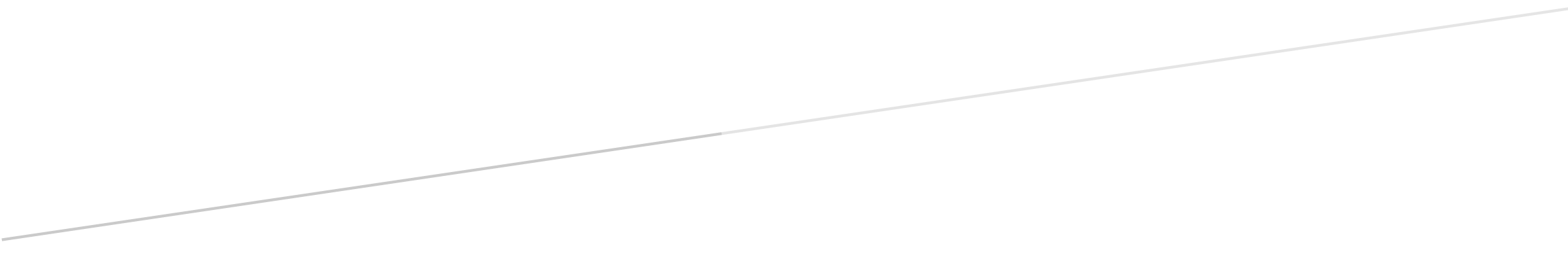 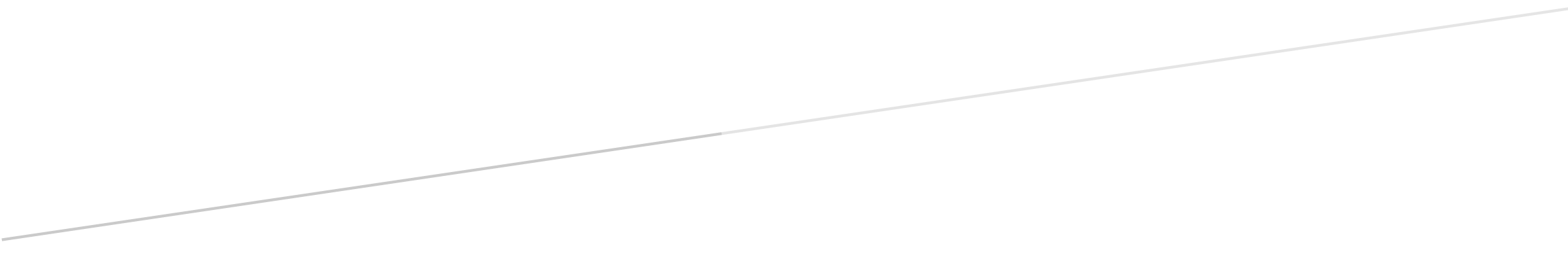 